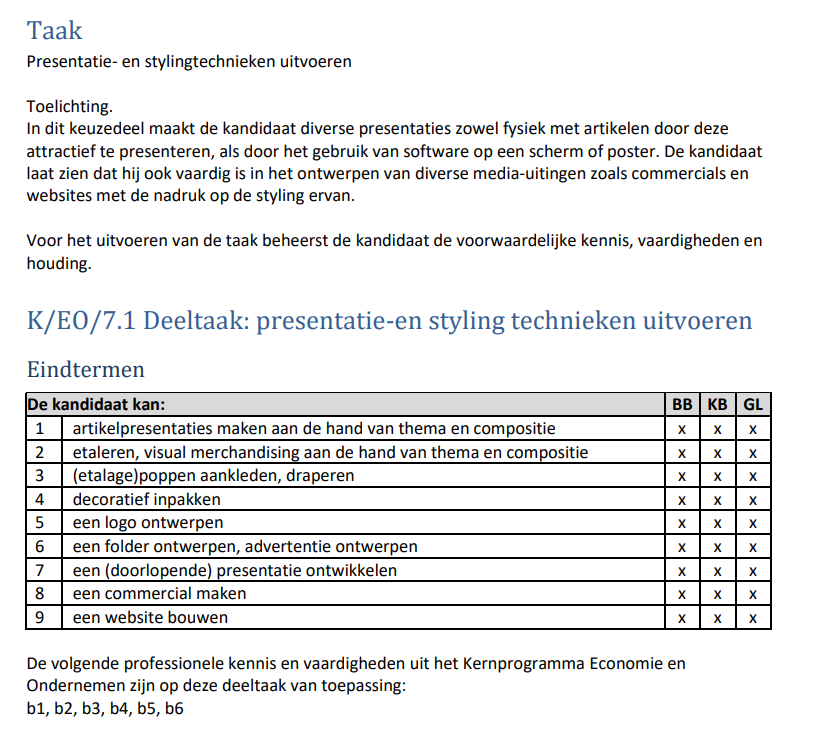 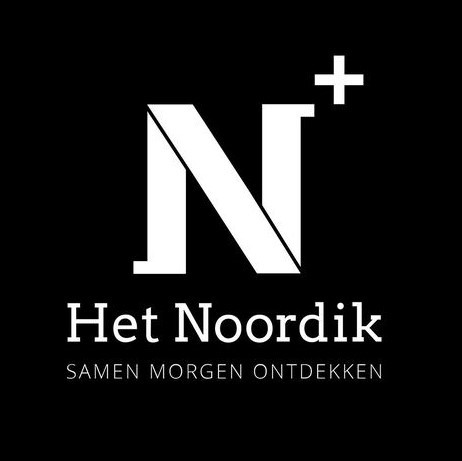 BEOORDELINGSPROTOCOLBEOORDELINGSPROTOCOLBEOORDELINGSPROTOCOLBEOORDELINGSPROTOCOLBEOORDELINGSPROTOCOLBEOORDELINGSPROTOCOLBEOORDELINGSPROTOCOLBEOORDELINGSPROTOCOLPRAKTIJKOPDRACHT E&O K7.1.PRAKTIJKOPDRACHT E&O K7.1.PRAKTIJKOPDRACHT E&O K7.1.Presentatie en StylingPresentatie en StylingPresentatie en StylingPresentatie en StylingPresentatie en StylingPraktijkopdracht behoort bij deeltaak K.7.1 Presentatie- en styling technieken uitvoerenPraktijkopdracht behoort bij deeltaak K.7.1 Presentatie- en styling technieken uitvoerenPraktijkopdracht behoort bij deeltaak K.7.1 Presentatie- en styling technieken uitvoerenPraktijkopdracht behoort bij deeltaak K.7.1 Presentatie- en styling technieken uitvoerenPraktijkopdracht behoort bij deeltaak K.7.1 Presentatie- en styling technieken uitvoerenPraktijkopdracht behoort bij deeltaak K.7.1 Presentatie- en styling technieken uitvoerenPraktijkopdracht behoort bij deeltaak K.7.1 Presentatie- en styling technieken uitvoerenPraktijkopdracht behoort bij deeltaak K.7.1 Presentatie- en styling technieken uitvoerenBEOORDELINGSFORMULIER PRAKTIJKODPRACHT E&O K8.1.BEOORDELINGSFORMULIER PRAKTIJKODPRACHT E&O K8.1.BEOORDELINGSFORMULIER PRAKTIJKODPRACHT E&O K8.1.BEOORDELINGSFORMULIER PRAKTIJKODPRACHT E&O K8.1.BEOORDELINGSFORMULIER PRAKTIJKODPRACHT E&O K8.1.BEOORDELINGSFORMULIER PRAKTIJKODPRACHT E&O K8.1.BEOORDELINGSFORMULIER PRAKTIJKODPRACHT E&O K8.1.BEOORDELINGSFORMULIER PRAKTIJKODPRACHT E&O K8.1.ToetscodeToetscodePO 1PO 1PO 1PO 1PO 1PO 1Periode/datum beoordelingPeriode/datum beoordelingNaam leerlingNaam leerlingNaam school/afdeling/opleidingNaam school/afdeling/opleidingHet NoordikHet NoordikHet NoordikHet NoordikHet NoordikHet NoordikNaam beoordelaar/beoordelaarsNaam beoordelaar/beoordelaarsBeoordelingselementen deelopdrachtenBeoordelingselementen deelopdrachtenBeoordelingselementen deelopdrachtenBeoordelingselementen deelopdrachtenOVGNG1Ontwerpen logo - huisstijlOntwerpen logo - huisstijlOntwerpen logo - huisstijl2Huisstijl – visitekaartje, briefpapier en folderHuisstijl – visitekaartje, briefpapier en folderHuisstijl – visitekaartje, briefpapier en folder3MoodboardMoodboardMoodboard4Doorlopende presentatie ( Narrow casting)Doorlopende presentatie ( Narrow casting)Doorlopende presentatie ( Narrow casting)5Stylingmap samenstellenStylingmap samenstellenStylingmap samenstellenEindbeoordelingElk beoordelingselement wordt als volgt beoordeeld:CesuurDe gemiddelde beoordeling bepaalt de eindbeoordeling. EindbeoordelingElk beoordelingselement wordt als volgt beoordeeld:CesuurDe gemiddelde beoordeling bepaalt de eindbeoordeling. EindbeoordelingElk beoordelingselement wordt als volgt beoordeeld:CesuurDe gemiddelde beoordeling bepaalt de eindbeoordeling. EindbeoordelingElk beoordelingselement wordt als volgt beoordeeld:CesuurDe gemiddelde beoordeling bepaalt de eindbeoordeling. Eindbeoordelingpraktijkopdracht E&O K7.1.Eindbeoordelingpraktijkopdracht E&O K7.1.Eindbeoordelingpraktijkopdracht E&O K7.1.Eindbeoordelingpraktijkopdracht E&O K7.1.Opmerkingen:Opmerkingen:Opmerkingen:Opmerkingen:Opmerkingen:Opmerkingen:Opmerkingen:Opmerkingen:Afspraken:Afspraken:Afspraken:Afspraken:Afspraken:Afspraken:Afspraken:Afspraken:BEOORDELINGSPROTOCOLBEOORDELINGSPROTOCOLBEOORDELINGSPROTOCOLBEOORDELINGSPROTOCOLBEOORDELINGSPROTOCOLBEOORDELINGSPROTOCOLBEOORDELINGSPROTOCOLBEOORDELINGSPROTOCOLPRAKTIJKOPDRACHT E&O K7.1.PRAKTIJKOPDRACHT E&O K7.1.PRAKTIJKOPDRACHT E&O K7.1.Presentatie en StylingPresentatie en StylingPresentatie en StylingPresentatie en StylingPresentatie en StylingPraktijkopdracht behoort bij deeltaak K.7.1 Presentatie- en styling technieken uitvoerenPraktijkopdracht behoort bij deeltaak K.7.1 Presentatie- en styling technieken uitvoerenPraktijkopdracht behoort bij deeltaak K.7.1 Presentatie- en styling technieken uitvoerenPraktijkopdracht behoort bij deeltaak K.7.1 Presentatie- en styling technieken uitvoerenPraktijkopdracht behoort bij deeltaak K.7.1 Presentatie- en styling technieken uitvoerenPraktijkopdracht behoort bij deeltaak K.7.1 Presentatie- en styling technieken uitvoerenPraktijkopdracht behoort bij deeltaak K.7.1 Presentatie- en styling technieken uitvoerenPraktijkopdracht behoort bij deeltaak K.7.1 Presentatie- en styling technieken uitvoerenBEOORDELINGSFORMULIER PRAKTIJKODPRACHT E&O K8.1.BEOORDELINGSFORMULIER PRAKTIJKODPRACHT E&O K8.1.BEOORDELINGSFORMULIER PRAKTIJKODPRACHT E&O K8.1.BEOORDELINGSFORMULIER PRAKTIJKODPRACHT E&O K8.1.BEOORDELINGSFORMULIER PRAKTIJKODPRACHT E&O K8.1.BEOORDELINGSFORMULIER PRAKTIJKODPRACHT E&O K8.1.BEOORDELINGSFORMULIER PRAKTIJKODPRACHT E&O K8.1.BEOORDELINGSFORMULIER PRAKTIJKODPRACHT E&O K8.1.ToetscodeToetscodePO 2PO 2PO 2PO 2PO 2PO 2Periode/datum beoordelingPeriode/datum beoordelingNaam leerlingNaam leerlingNaam school/afdeling/opleidingNaam school/afdeling/opleidingHet NoordikHet NoordikHet NoordikHet NoordikHet NoordikHet NoordikNaam beoordelaar/beoordelaarsNaam beoordelaar/beoordelaarsBeoordelingselementen deelopdrachtenBeoordelingselementen deelopdrachtenBeoordelingselementen deelopdrachtenBeoordelingselementen deelopdrachtenOVGNG1EtalageonderzoekEtalageonderzoekEtalageonderzoek2Een artikelpresentatie makenEen artikelpresentatie makenEen artikelpresentatie maken3Decoratief inpakken Decoratief inpakken Decoratief inpakken 4Presentatie van alle onderdelen in ontworpen websitePresentatie van alle onderdelen in ontworpen websitePresentatie van alle onderdelen in ontworpen website5EvaluatieEvaluatieEvaluatieEindbeoordelingElk beoordelingselement wordt als volgt beoordeeld:CesuurDe gemiddelde beoordeling bepaalt de eindbeoordeling. EindbeoordelingElk beoordelingselement wordt als volgt beoordeeld:CesuurDe gemiddelde beoordeling bepaalt de eindbeoordeling. EindbeoordelingElk beoordelingselement wordt als volgt beoordeeld:CesuurDe gemiddelde beoordeling bepaalt de eindbeoordeling. EindbeoordelingElk beoordelingselement wordt als volgt beoordeeld:CesuurDe gemiddelde beoordeling bepaalt de eindbeoordeling. Eindbeoordelingpraktijkopdracht E&O K7.1.Eindbeoordelingpraktijkopdracht E&O K7.1.Eindbeoordelingpraktijkopdracht E&O K7.1.Eindbeoordelingpraktijkopdracht E&O K7.1.Opmerkingen:Opmerkingen:Opmerkingen:Opmerkingen:Opmerkingen:Opmerkingen:Opmerkingen:Opmerkingen:Afspraken:Afspraken:Afspraken:Afspraken:Afspraken:Afspraken:Afspraken:Afspraken: